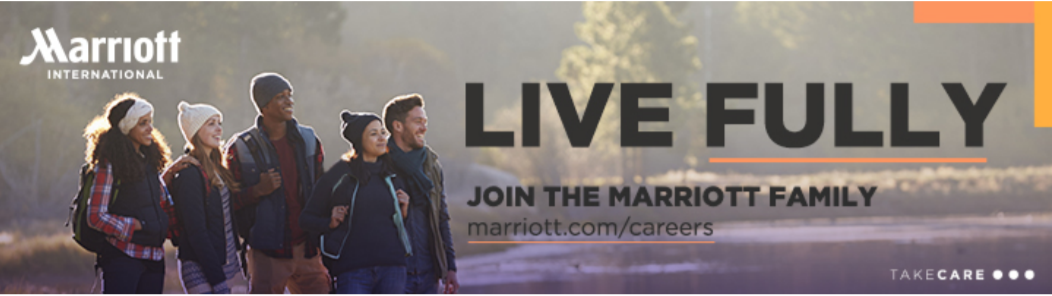 Live Fully at Marriott International – #1 Leader in HospitalityAt Marriott International, you can grow in your career, work with teammates that feel like family, and help make our world a better place.The following opportunities are available at the properties listed below:Marriott International is consistently recognized as an employer of choice globally by FORTUNE magazine, DiversityInc. and Great Places to Work Institute, among others.Chat, engage and follow us on social media. | Facebook | Twitter | LinkedIn | Instagram | Visit marriott.com/careers to learn more about our workplace culture and career opportunities.Marriott International is an equal opportunity employer. We believe in hiring a diverse workforce and sustaining an inclusive, people-first culture. We are committed to non-discrimination on any protected basis, such as disability and veteran status, or any other basis covered under applicable law.Property NameJob ID #Job TitleResidence Inn Los Angeles Torrance/Redondo Beach,3701 Torrance Blvd,Torrance, California, 9050323033700Housekeeping